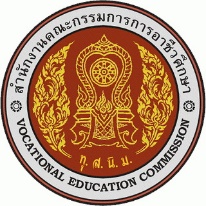 วิทยาลัยอาชีวศึกษาภูเก็ตแบบฟอร์มการเขียนเค้าโครงรายวิชา (Course Syllabus) หลักสูตรฐานสมรรถนะ ภาคเรียนที่ ........... ปีการศึกษา ................**********************************1. ชื่อหลักสูตร ................................................................................................................................................................................2. รหัสวิชา ............................................ ชื่อวิชา .................................................................................. ท.ป.น .............................3. ครูผู้สอน.....................................................................................................................................................................................4. แนวคิดการพัฒนาหลักสูตรรายวิชา............................................................................................................................................5. จุดประสงค์รายวิชา	1 ........................................................................................................................................................................................	2 .......................................................................................................................................................................................	3 ........................................................................................................................................................................................          4 ........................................................................................................................................................................................	5 ........................................................................................................................................................................................6. สมรรถนะรายวิชา	1 .......................................................................................................................................................................................	2 .......................................................................................................................................................................................	3 .......................................................................................................................................................................................	4 .......................................................................................................................................................................................	5 .......................................................................................................................................................................................7. คำอธิบายรายวิชา.............................................................................................................................................................................................................................................................................................................................................................................................................................................................................................................................................................................................................................................................................................................................................................................................................................................................................................................................................................................................................................................8. การวัดผลประเมินผลรายวิชา  การประเมินตามสภาพจริง (100 คะแนน)	1. คะแนนคุณธรรม จริยธรรม					ร้อยละ...............	2. กิจกรรม/ชิ้นงาน/โครงการ/โครงงาน				ร้อยละ...............	3. การทดสอบความรู้/ความสามารถในการปฏิบัติงานระหว่างภาค	ร้อยละ...............	4. การทดสอบความรู้ - ปฏิบัติปลายภาค				ร้อยละ...............9. เอกสารอ้างอิง/ตำรา/แหล่งเรียนรู้ ประกอบการจัดการเรียนการสอน	1 ........................................................................................................................................................................................	2 .......................................................................................................................................................................................6. กำหนดการสอนรายสัปดาห์ลงชื่อ.............................................ครูผู้สอน	ลงชื่อ...................................................หัวหน้าแผนก	ลงชื่อ...........................................หัวหน้างานพัฒนาหลักสูตรและการเรียนการสอน        (...............................)                          (.........................................)                              (นางศิริพร  แสนทวีสุข)      …/………………………../………..		      …/………………………../………..                           ……/………………………../………..ลงชื่อ...........................................................รองผู้อำนวยการฝ่ายวิชาการ							    (นางสมศิริ  นคราวงศ์)……/………………………../………..สัปดาห์ที่จำนวนชั่วโมงชื่อหน่วยการเรียนรู้/เรื่อง/งานสมรรถนะประจำหน่วยกิจกรรมการเรียนการสอนที่สำคัญสื่อการสอนการประเมินผลตามสภาพจริง123456789101112สัปดาห์ที่จำนวนชั่วโมงชื่อหน่วยการเรียนรู้/เรื่อง/งานสมรรถนะประจำหน่วยกิจกรรมการเรียนการสอนสื่อการสอนการประเมินผลตามสภาพจริง131415161718